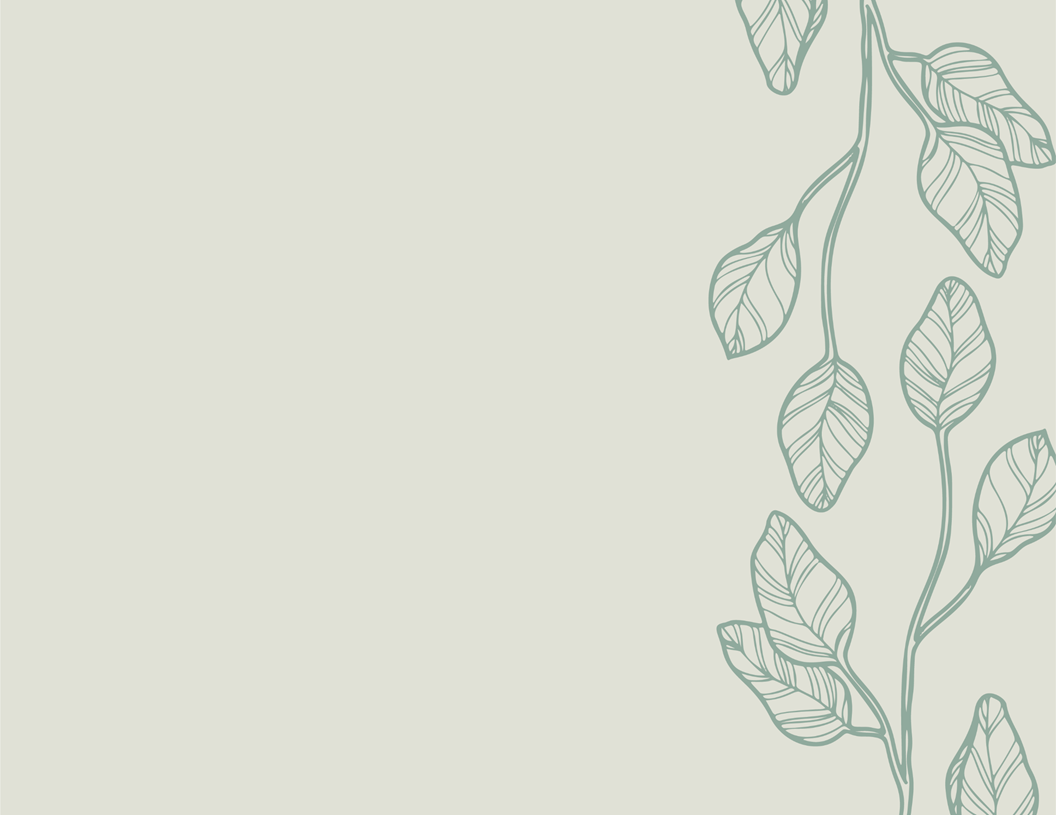 Awarded to For a stellar performance during the month of FebruaryAwarded to For a stellar performance during the month of FebruaryAwarded to For a stellar performance during the month of FebruaryAwarded to For a stellar performance during the month of February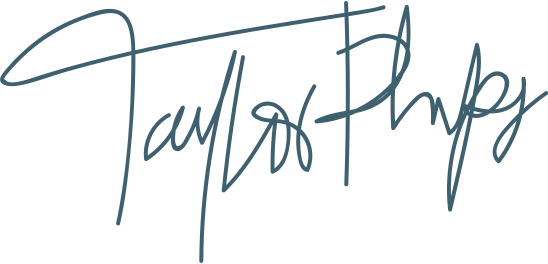 